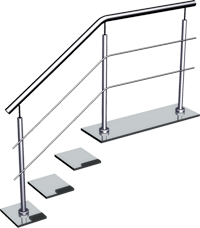 Лестничное ограждение с 2-мя ригелями .Стойки: D=38mm через 2 ступени
Поручень: D=50mm 
Ригеля: D=16 mm 
Держатели поручня: СПС или штырь
  Декоративные крышки
  Заглушки Сборка - аргонно-дуговая сваркаЦена: от 4350 рублей/м.п.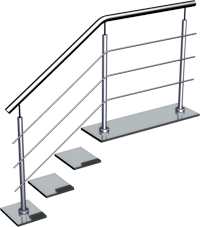 Лестничное ограждение с 3-мя ригелями Стойки: D=38mm через 2 ступени
Поручень: D=50mm 
Ригеля: D=16 mm 
Держатели поручня:СПС или штырь
  Декоративные крышки
  ЗаглушкиСборка - аргонно-дуговая сваркаЦена: от 4650 рублей/м.п.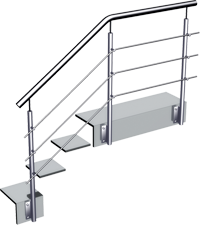 Лестничное ограждение с 3-мя ригелямис боковым креплением. Стойки: D=38mmПоручень: D=50mm Ригеля: D=16 mmДержатели поручня: СПС или штырьЗаглушки  Сборка - аргонно-дуговая сваркаЦена от 4650 рублей/м.п.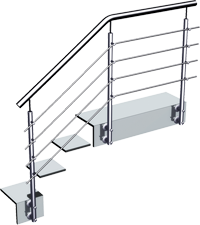 Лестничное ограждение с 4-мя ригелями с боковым креплением.Стойки: D=38mmПоручень: D=50mm Ригеля: D=16 mmДержатели поручня: СПС Заглушки Сборка - аргонно-дуговая сваркаЦена от 4850 рублей/м.п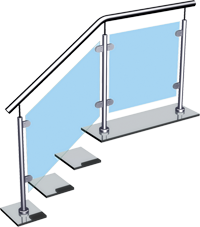 Стойки: D=38mm через 2 ступени
Поручень: D=50mm 
Держатели поручня: Штырь или штампованный ложемент СПС 
Декоративные крышкиСтеклодержатели
Заглушкистекло просчитывается отдельноСборка - аргонно-дуговая сваркаЦена от 5500 рублей/м.пбез стекла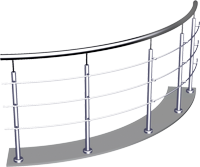 ПЕРИЛА РАДИУСНЫЕ.Стойки: D=38mm
Поручень: D=50mm Ригеля: D=16 mmДержатели поручня: СПС или штырьДекоративные крышки, заглушкиСборка - аргонно-дуговая сварка
Цена от 5600 рублей/м.п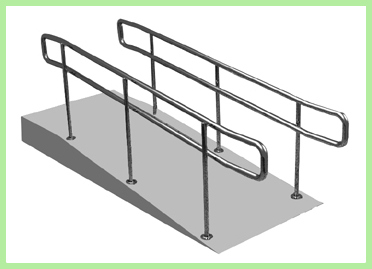 Ограждение пандуса из нержавеющей стали                             Двойной Поручень: D=38 mm                                                Стойки: D=38 mm                                                                                Ригель: D=16 mm - Монтируется ригель 1                   Держатели поручня: СПС или штырь               Декоративные крышки                                                Заглушки                                                                              Поручень  замкнут.                                                               Сборка - аргонно-дуговая сварка                                   Цена от 4600 рублей/м.п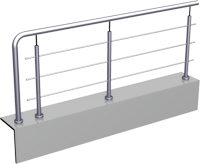 Ограждение с ригелями через стойку                                 Поручень + крайняя стойка через отвод: D=50 mm    Стойки: D=38mm                                                                   Ригеля: D=16 mm                                                            Держатели поручня: СПС или штырь                  Декоративные крышки                                                   Заглушки                                                                                      Сборка - аргонно-дуговая сваркаЦена от 4850 рублей/м.п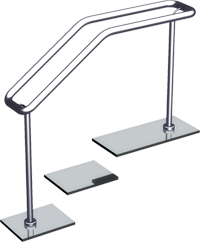 Разделитель потоковСтойки: D=38mm
Поручень: D=50mmДержатели поручня: СПС или штырьДекоративные крышкиЦена от 6400 рублей/м.п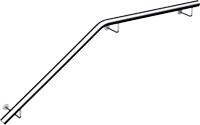 Пристенный порученьПоручень: D= 50mmКрепление поручня: кронштейн с фланцем
Крепление в стену на анкер.Сборка - аргонно-дуговая сварка                                 Цена от 2900 рублей/м.п